G26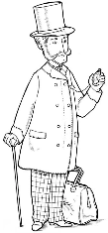 Favoriser la place de 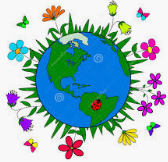 la « nature » en villeLeçonEn ville, il reste peu de place pour la végétation. Pourtant, les arbres, les espaces verts et les parterres de fleurs embellissent le paysage et réduisent la pollution.Les villes cherchent à laisser davantage de place à la nature. Elles chargent des jardiniers d’aménager des espaces verts et elles encouragent parfois les habitants à créer leurs propres jardins partagés. Même si la nature est peu présente, les risques naturels sont présents : les tempêtes, les inondations, les incendies de forêts, les séismes…Favoriser la nature en ville a de multiples avantages. Cela participe à l'amélioration de la santé des habitants en luttant contre la pollution de l'air ou en limitant la température. Une flore diversifiée permet à de nombreux animaux de vivre en ville, mais aussi de se déplacer et de se reproduire.